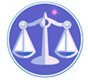 【更新】2015/7/20【編輯著作權者】黃婉玲（建議使用工具列-->檢視-->文件引導模式/功能窗格）（參考題庫~本文只收錄部份頁面,且部份無法超連結其他位置及檔案）《《成本會計與管理會計測驗題庫彙編01》共77單元& 1,870題》》。02(104年起)。【科目】包括‧a另有申論題<<解答隱藏檔>>【其他科目】。01警察&海巡相關考試。02司法特考&專技考試。03公務人員考試。升官等&其他特考(答案顯示)　　　　　　　　　　　　　　　　　　　　　　　　　　　　　　　　　　　　　　　　　　　回目錄（8）>>回首頁>>103年(8-180)10301。a（8）103年公務人員特種考試身心障礙人員四等考試。會計103年公務人員特種考試關務人員考試、103年公務人員特種考試身心障礙人員考試及103年國軍上校以上軍官轉任公務人員考試試題 40960【考試別】身心障礙人員考試【等別】四等考試【類科】會計【科目】成本與管理會計概要【考試時間】1小時30分【註】本試題共分兩部分，第一部分甲、為申論題，第二部分乙、為單一選擇題。乙、測驗題部分：（50分）6409.1.星星公司採用分批成本會計制度，該公司批次生產共領用直接原料$20,000 及間接原料$5,000，其相關交易分錄為：答案顯示:【A】（A）借記製造費用$5,000（B）借記在製品$25,000（C）貸記製造費用$5,000（D）貸記原料$20,0002.某超商正策劃霜淇淋專案之相關成本，思考是否進行此新專案，在這樣的情形下，霜淇淋專案稱之為：答案顯示:【C】（A）成本分攤（B）成本動因（C）成本標的（D）成本追溯3.有關品質成本，下列那個是內部失敗成本？答案顯示:【C】（A）可靠度實驗成本（B）售後服務成本（C）重新製作成本（D）顧客申訴成本4.下列何者不是作業基礎成本制的特點？答案顯示:【D】（A）產品成本包括與產品有關的所有成本，所以資訊較完整（B）分攤基礎和作業活動間有極高的因果關係（C）間接成本先累積在部門後，在每個部門找出合適成本動因來分攤成本（D）重視成本之累積而不是控制成本5.仁愛公司 103.年 3月份甲部門有期初在製品 4,000 單位，已完工 30%，當月另外開始生產 16,000 單位。3月底完工移轉到乙部門者為 12,000 單位，期末在製品僅完工 10%，當仁愛公司之加工成本在製程中平均發生，且用先進先出法計算單位成本。請問甲部門 3月份加工成本之約當產量為何？答案顯示:【A】（A）11,600 單位（B）12,800單位（C）14,000 單位（D）18,800 單位6.下列何者為銷售數量差異之有利情況？答案顯示:【B】（A）預計賣出的商品數量大於實際的數量（B）實際賣出的商品數量大於預計的數量（C）實際的銷貨組合轉向較不獲利的商品（D）實際的邊際貢獻小於靜態的邊際貢獻7.重慶公司 102.年度銷售量 3,000 單位，每單位售價$250，變動成本每單位$100，全年度之固定成本為$420,000。103.年度調整員工福利，使變動成本增加 25%，固定成本增加 10%，但銷售量及單位售價並無變動，僅能維持 102.年度水準，則 103年度之損益兩平點銷售量為：答案顯示:【B】（A）2,800 單位（B）3,696單位（C）4,200 單位（D）4,620單位8.已知總鋪師產品單位售價$60，單位變動成本$40，總固定成本為$40,000，所得稅稅率為 40%。請問該公司需銷售多少單位才能有稅後利潤$21,000？答案顯示:【C】（A）1,875單位（B）3,050單位（C）3,750單位（D）4,625單位9.製程的訂單是作業基礎成本制裏的那一項層級的成本？答案顯示:【B】（A）顧客產出的單位層級（B）顧客的批次層級（C）顧客維繫層級（D）公司維繫層級10.肥嘟嘟麵包坊生產桂圓吐司的標準工時為8小時，工資率為$500之人工需工作4小時，工資率$300及$200的人工分別需工作 2小時，則肥嘟嘟麵包坊的標準工資率為：答案顯示:【C】（A）$200（B）$300（C）$375（D）$50011.企業有時在某些製程會受到產能條件之限制，下列何項不是限制理論所提供的方法？答案顯示:【C】（A）瓶頸作業加班（B）委外所有或部分的瓶頸作業（C）減少非附加價值的活動（D）投資增加生產設備並採用平行製程12.鼎王公司將購置新設備，成本為$160,000，估計耐用年限為 10.年，採直線法提列折舊，無殘值，估計該設備每年稅前現金流入有$40,000，所得稅稅率為 17%，則該設備的還本期間是（請無條件進位至小數點第2位）：答案顯示:【C】（A）3.32年（B）4年（C）4.46年（D）4.82年13.關於一次性的特殊訂單的訂價決策應包括下列何種分析？答案顯示:【A】（A）價值鏈裏的直接及間接變動成本（B）固定製造成本（C）製造成本（D）成本動因14.橘子公司有兩種商品，優橘及超橘，其售價是$91及$220，變動成本是$40及$138，每單位所需的材料分別是 12.克及 20克，請問橘子公司最有利潤的商品是：答案顯示:【A】（A）優橘（B）超橘（C）兩者利潤一致（D）無法決定15.當沒有剩餘產能時，轉撥計價須包括下列那個成本？答案顯示:【B】（A）重置成本（B）機會成本（C）歷史成本（D）折現成本16.美美公司的剪裁部門每個商品可用$140的價格出售給顧客，變動成本是$60，固定成本是$20，管理總部希望剪裁部門可以用$80的單價轉撥 20,000 個商品，給公司另一組裝部門，然而，剪裁部門並無閒置產能，剪裁部門應接受的最低轉撥價格為：答案顯示:【D】（A）$20（B）$60（C）$80（D）$14017.假設轉出及轉入部門均有閒置產能，則在利用閒置產能接受額外訂單的短期決策時，中間產品應以何者為轉撥價格最為適當？答案顯示:【D】（A）實際成本（B）成本加成（C）固定成本（D）變動成本18.當分攤公司成本到部門時，分攤基礎應該是：答案顯示:【B】（A）產出的單位層次（B）跟成本有因果關係（C）包括行政成本及人力資源成本（D）分攤完全成本19.創造顧客的價值是平衡計分卡的那個構面？答案顯示:【A】（A）內部營運流程（B）學習與成長（C）顧客（D）財務20.博士蛙公司的資產週轉率為 2.8，營業淨利為$8,000,000，銷貨收入是$90,000,000，則該公司的投資報酬率是：答案顯示:【C】（A）2.49%（B）8.89%（C）24.89%（D）91.11%。103年(8)。102年(8)。101年(8)。100年(8)。99年(5)。98年(8)*。97年(8)。96年(7)。95年(6)。94年(3)。93年(3)。92年(4)。91年(3)。103年(8)。102年(8)。101年(8)。100年(8)。99年(5)。98年(8)*。97年(8)。96年(7)。95年(6)。94年(3)。93年(3)。92年(4)。91年(3)。103年(8)。102年(8)。101年(8)。100年(8)。99年(5)。98年(8)*。97年(8)。96年(7)。95年(6)。94年(3)。93年(3)。92年(4)。91年(3)（1）特種考試交通事業鐵路人員~*01高員三級考試。會計*02員級。會計。103年01。102年01。100年01。98年01。97年02（2）公務人員特種考試原住民族三等考試。會計 。103年。102年。101年。100年。97年（3）公務人員高等考試三級考試~會計。103年。102年。101年。100年。99年。98年*。97年。96年。95年。94年。93年。92年。91年（4）特種考試地方政府公務人員考試~會計*03三等*04四等。103年03。103年04。102年03。102年04。101年03。101年04*。100年03。100年04。99年03。99年04*。98年03。98年04。97年03。97年04*。96年03。96年04。95年03。95年04（5）專門職業及技術人員高等考試。會計師。103年。102年。101年。100年。99年。98年*。97年。96年。95年。94年。93年。92年。91年（6）種考試退除役軍人轉任公務人員考試~會計*03三等*04四等。100年03。96年03。96年04（7）公務人員普通考試。會計。103年。102年。101年。100年。99年。98年。97年*。96年。95年。94年。93年。92年。91年（8）公務人員特種考試身心障礙人員考試~會計*03三等*04四等。103年04。102年03。101年04。98年03。98年04*。97年04。95年04。92年04